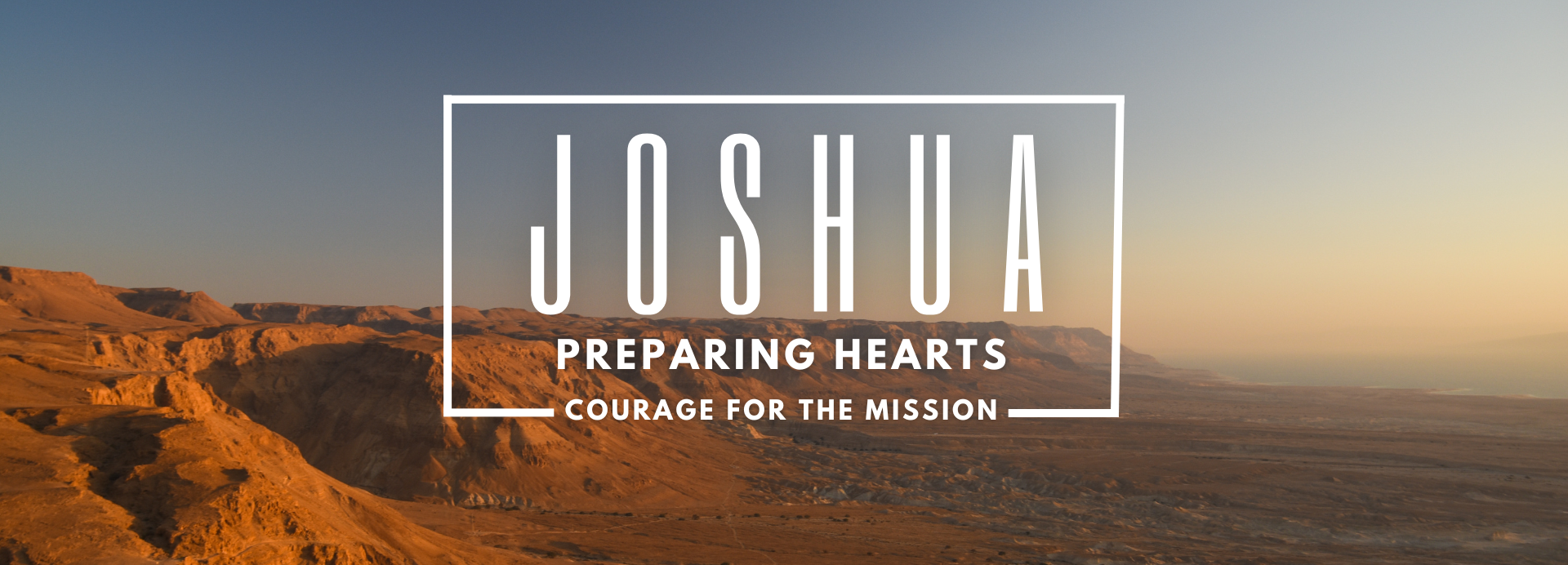 Sunday, March 5, 2023Pastor Keith ThompsonJoshua 5:13-15An accurate understanding of our ______________________________ upon God in mission __________________________ us to serve Him with courage.  
